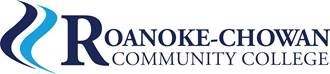 OFFICE of INSTITUTIONAL RESEARCH and PLANNINGJULY 2020New fiscal year beginsUpdate Planning and Assessment Calendar for the new fiscal yearSACSCOC Special Committee VisitAll Personnel IRP DirectorAUGUST 2020Student OrientationALL Faculty/Staff   Blackout Day -Professional      Development/Convocation2020-2021 IE Plans development and implementation beginsDistribute Reports Calendar for NCCCS and IPEDSGrade Distribution Results and Continuous Improvement TablesIPEDS RegistrationAll Personnel Planning UnitsIRP DirectorIRP DirectorIRP DirectorIRP DirectorSEPTEMBER 2020IPEDS Fall Collection Opens Program Review Schedule DistributedIE Plan Review Meetings with Faculty/StaffStanding Committee schedule meetingsQEP Prep Focus GroupsIRP and RegistrarIRP DirectorCommittee ChairsIRP and QEP CommitteeOCTOBER 20202020-2021 Legislative Budget request approved by Board of Trustees and presented to the StateIPEDS Fall Collection Data Reported (Institutional Characteristics; Completion; 12-Months Enrollment)IOTA Student Course Evaluation (First 8-wks)Planning retreatStudent Fall BreakAdvising/Registration beginsPlanning consultations and assistance offered to units President                                                                              IRP Director and RegistrarIRP & IE CommitteeIRP DirectorNOVEMBER 2020Administer Student Climate Survey Administer Faculty/Staff SurveyIOTA Student Course Evaluation (16wk and last 8wks)Planning consultations and assistance offered to units IRP DirectorIRP DirectorIRP DirectorIRP DirectorDECEMBER 2020IPEDS Winter/Spring Collection OpensGrades are due 12//19SACSCOC Annual MeetingIRP Director, Financial Director, and RegistrarFaculty & RegistrarPresident, Accreditation Liaison,  Leadership Team Member, & Faculty MemberJANUARY 2021Professional DevelopmentPlanning Unit Mid-year IE Plan Updates IOTA Student Course Evaluation SummaryGrade Distribution ReportPlanning consultations and assistance offered to units Program Cost report (FTE per Program)Compile and analyze the Student Satisfaction SurveyFaculty report student learning outcome results to the IE Office All PersonnelIRP Director, Deans, Division Directors, and Lead FacultyIRP DirectorIRP DirectorIRP DirectorIRP DirectorIRP DirectorIRP DirectorFEBRUARY 2021Review instruments for employee Evaluation Submit Winter IPEDS DataGraduate Exit Surveys OpenUnits identify budget needs and submit completed forms to supervisorsPlanning consultations and assistance offered to units IOTA Course Evaluation (1st 8wks)Academic Departments - 2021-2022 Unit Plan and Assessment Report (Planning portion only) and budget requests for dean reviewAcademic & Administrative Departments - 2020-2021 Unit Plan and Assessment Report (Planning portion only) and budget requests for division directors & IRP reviewHR/DeansIRP, Financial Aid & Registrar(Student Financial Aid; Graduation Rates; 200% Graduation Rates; Admission; Outcomes Measures)Deans, Administrative Services & PresidentIRP DirectorIRP DirectorMARCH 2021Submit all final purchase requisitions to business office by April 15thDivision DirectorsDeans All Planning UnitsAPRIL 2021IOTA Course Evaluation last (8wks and 16wks)Submission of IPEDS Spring data (Fall Enrollment; Finance, Human Resources, Academic Libraries)Budget Planning is April thru May Directors/Lead Faculty submit budget requests to Division Directors/ Deans and PresidentSubmit Program Outcomes results and improvements to IE Office (April 30)Submit Student Learning Outcomes (Program Matrix)IRP DirectorRegistrar, HR, Administrative Services, Librarian & IRPAdministrative Services DeanDirectors & Deans of All UnitsAll UnitsFacultyMAY 2021Faculty and Staff EvaluationsGraduate Surveys All Units submit to IE Office the Use of Results indicating that program goals have been met.  Show comparisons of intended results and outcomes.Final Submission of all IE Reports and Assessment data to IE Office (May 30) GRADUATIONPresident, Deans, Division Directors, & Lead FacultyAll UnitsAll UnitsALL PERSONNELJUNE 2021IE Office review, evaluate, and analyze Outcomes data, Results, Use of ResultsReview IE Plans for next academic yearCompile and distribute graduate survey resultsDepartment budgets submitted to Dean of Administrative Services The President Cabinet makes recommendations for Purchasing needs based on a listing of unencumbered funds  IE end of year reportIOTA Student Course Evaluations compiledIRP DirectorIRP DirectorIRP DirectorDeansPresident’s CabinetIRP DirectorIRP Director